                                                             Pioneer Chapter                                                          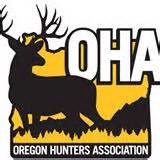  OREGON HUNTER’S ASSOCIATION  25th Annual Fund-Raiser BanquetMarch 5th, 2022Join us on March 5, 2022 at the Mt Angel Community Festival Hall in Mt Angel for our 25th annual banquet fund-raiser. Get in on the early registration and beat the crowed. Complete with all your party and send with payment toDAVID SCOTT 2725 SE Concord Road Milwaukie, or. 97267.There will be no tickets paid for at the door. All packages must be paid for by February 4th 2022.Early Bird: Pointer 12 Gauge O/U Blades/MNB 28” M-5 With OHA Logo. Early Bird Deadline December 1st, 2021Note: The registration form has changed. All seats at the banquet will be reserved. So make sure to assign a PARTY LEADER and put all the names on the form to ensure you all sit together.David Scott at 503-710-1233 NOTE: Once you register, your tickets will be held at the door. 2022 Pioneer Chapter of OHA Registration FormPackages                                                                                                                             Price       # of Packages/ TotalBaby Bear: 1 Dinner and 1 Attendance Ticket and $40 worth Raffle Tickets.        $40.00        _____/_______Papa Bear=Best Buy!Mama Bear: 1 Dinner, 1 Attendance Ticket and $70.00 worth Raffle Tickets.    $65.00         _____/________Papa Bear: 2 Dinners, 2 Attendance Tickets and $130.00 worth Raffle Tickets.  $115.00       _____/________                   Buy A TABLE: 8 Dinners, 8 Attendance Tickets and $100.00 Raffle Tickets Per Seat and                   A 1 in 8 Chance On a Gun.   (Only 15 tables to be Sold)                                          $1200.00 _____/__________Extra Dinner Tickets:  May be purchased with any package                                     $30.00        _____/________ ****Note: Non-members add $35.00 for 1 year membership or $45.00 for a Family membershipMembership must be current at time of Banquet March 7, 2020NOTE: Tall Wall Presale $100.00 ______/_$_______                Short Wall Presale $50.00_____/_$________                                                         Membership: ____/$_________ Renew_____ New______                      Total Sales: $________________           All seats will be assigned to ensue seating!      “8 Per Table”      ** Phone Number Required**Party Leader:Name________________________________________________________       Phone #_______________________****Name ___________________________________               Front of room_____ Middle of room_____ Rear of Room____Name____________________________ _______                   Name ___________________________ Name ___________________________ _______                    Name___________________________Name___________________________________                    Name ___________________________Check # _________/Cash________ Visa ________________________Master Card_______________________________Exp_____/______/______Signature__________________________________3 Digit Code_________        Email address for Credit Card sales:_____________________________________________________